 Dear Friend,                                                                                                            		                                                                                                         					                    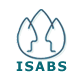 We are happy that you have decided to join ISABS’ Professional Development Program (PDP) Program.  This is the first step in the process of being admitted to PDP.  The completed Admission Form should be mailed to dean.pdp@isabs.org and admin@isabs.org. Please refer to the ISABS website, Pre PDP section for further details to be complied with.Contact Information________________________________________________________________________Name________________________________________________________________________Age					Sex                                      	Marital StatusAddress________________________________________________________________________City					State                                       	Postal Code________________________________________________________________________Home Phone				Work Phone			Cell Phone	________________________________________________________________________Email________________________________________________________________________Educational Qualification/s_______________________________________________________________________Work Experience / Current OccupationT Group ExperienceAttended BLHP LabDate of Lab		Name of Event   			Region			Facilitators________________________________________________________________________________________________________________________________________________Attended ALHP LabDate of Lab		Name of Event   			Region			Facilitators________________________________________________________________________________________________________________________________________________Other ExperienceAttended a program that contained a individual or group process component e.g. GRC, Gestalt Lab, etc.Program Title		Program		Date Completed			Trainer________________________________________________________________________________________________________________________________________________________________________________________________________________________Narrative Statement – Reasons for your interest in doing PDP________________________________________________________________________Signature								Date